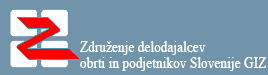 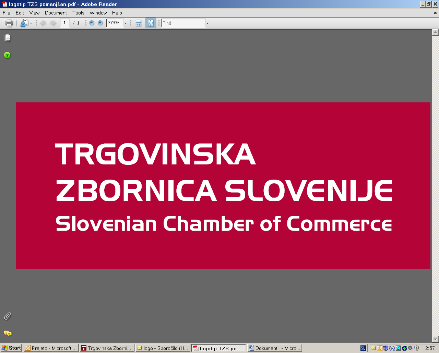 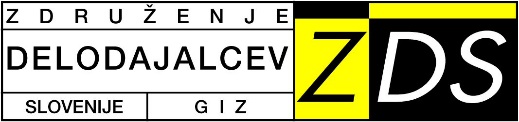 REPUBLIKA SLOVENIJAEkonomsko-socialni svet	Gregorčičeva 201000 Ljubljana 							      Ljubljana, 16. 11. 2016Spoštovani!Izredno smo bili presenečeni, da je bila za petek, 18. 11. 2016 sklicana 294. seja Ekonomsko-socialnega sveta, pri tem pa sta vsaj dve točki dnevnega reda od štirih izrecno povezani z dokumentom »Za dostojno delo«, v zvezi s katerim pogajanja oziroma usklajevanja na tripartitni delovni skupini še niso bila zaključena. Zakaj taka naglica v zvezi s tem lahko samo ugibamo, težko pa pristanemo na to, da pogajanja v zvezi s tem dokumentom ne tečejo hitro, predvsem zaradi odsotnosti sindikatov in tudi MDDSZ.Od neupoštevanja enakopravnosti reprezentativnih socialnih partnerjev pri delovni pripravi osnutkov zakonskih tekstov s strani ministrstev se spodaj podpisane tri delodajalske organizacije ne udeležujemo sej ESS, ker stojimo na stališču, da je nujno potrebno uskladiti in sprejeti nova Pravila delovanja ESS, kot osnovo za bolj konstruktivno in bolj uspešno delo ESS, kot je bilo obljubljeno tudi s strani predsednika vlade na seji ESS 27. julija 2016. To pa se še ni zgodilo in objava osnutka teh pravil na spletni strani Vlade RS dne 14. 11. 2016 nikakor ni pokazatelj, da so ta pravila v veliki meri usklajena med socialnimi partnerji. Ne glede na to, nam zadnji dogodki, kot so neudeležba večine predstavnikov vladne strani na 292. seji ESS, način usklajevanja Zakona o vajeništvu, hitra in neusklajena obravnava Zakona o spremembah in dopolnitvah Zakona o delovnih razmerjih in Zakona o spremembah in dopolnitvah Zakona o urejanju trgu dela, kažejo na to, da prave in iskrene volje po konstruktivnem socialnem dialogu v dobrobit državljank in državljanov, vsaj na vladni strani ni.Žal to našo ugotovitev potrjuje tudi dejstvo, da so dokumenti »Za dostojno delo«, »Bela knjiga o pokojninah« ter »Starejši in trg dela v Sloveniji« že kar nekaj časa v razpravi, ki pa niti približno še ni ponudila približevalnih in kompromisnih predlogov socialnih partnerjev.Iz vsega povedanega pričakujemo odziv in pojasnilo ministrice za delo, družino, socialne zadeve in enake možnosti, v kakšni fazi so Pravila delovanja ESS ter kdaj bodo delovno usklajena uvrščena na sejo Ekonomsko-socialnega sveta, ter pojasnilo namena in načina usklajevanja predlaganih sprememb zakonodaje s področja trga dela. Hkrati sporočamo, da si želimo bolj učinkovitega in transparentnega socialnega dialoga s konstruktivnimi rešitvami, ki bodo koristila vsem. S spoštovanjem !Drago Delalut, l.r. 		mag. Marija Lah, l.r.			Marjan Trobiš, l.r.Predsednik ZDOPS		Predsednica TZS			Predsednik ZDSV vednost:dr. Miro Cerar, predsednik Vlade Republike Slovenijedr. Anja Kopač Mrak, ministrica za delo, družino, socialne zadeve in enake možnosti